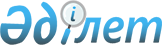 О внесении изменений в решение Шортандинского районного маслихата от 24 декабря 2019 года № С-51/2 "О районном бюджете на 2020-2022 годы"Решение Шортандинского районного маслихата Акмолинской области от 27 октября 2020 года № С-65/2. Зарегистрировано Департаментом юстиции Акмолинской области 2 ноября 2020 года № 8125
      В соответствии со статьями 109, 111 Бюджетного кодекса Республики Казахстан от 4 декабря 2008 года, с подпунктом 1) пункта 1 статьи 6 Закона Республики Казахстан от 23 января 2001 года "О местном государственном управлении и самоуправлении в Республике Казахстан", Шортандинский районный маслихат РЕШИЛ:
      1. Внести в решение Шортандинского районного маслихата "О районном бюджете на 2020-2022 годы" от 24 декабря 2019 года № С-51/2 (зарегистрировано в Реестре государственной регистрации нормативных правовых актов № 7620, опубликовано 10 января 2020 года в Эталонном контрольном банке нормативных правовых актов Республики Казахстан в электронном виде) следующие изменения:
      пункт 1 изложить в новой редакции:
      "1. Утвердить районный бюджет на 2020-2022 годы, согласно приложениям 1, 2 и 3 соответственно, в том числе на 2020 год в следующих объемах:
      1) доходы – 6 476 234,7 тысяч тенге, в том числе:
      налоговые поступления – 902 728 тысяч тенге;
      неналоговые поступления – 19 975,2 тысяч тенге;
      поступления от продажи основного капитала – 30 890 тысяч тенге;
      поступления трансфертов – 5 522 641,5 тысяч тенге;
      2) затраты – 7 154 415,5 тысяч тенге;
      3) чистое бюджетное кредитование – 52 485 тысяч тенге, в том числе:
      бюджетные кредиты – 107 747 тысяч тенге;
      погашение бюджетных кредитов – 55 262 тысяч тенге;
      4) сальдо по операциям с финансовыми активами – 0 тысяч тенге;
      приобретение финансовых активов – 0 тысяч тенге;
      5) дефицит (профицит) бюджета – (-730 665,8) тысяч тенге;
      6) финансирование дефицита (использование профицита) бюджета – 730 665,8 тысяч тенге.";
      пункт 6 изложить в новой редакции:
      "6. Учесть в районном бюджете на 2020 год выплату вознаграждения по бюджетным кредитам из республиканского бюджета для реализации мер социальной поддержки специалистов в сумме 72,2 тысяч тенге.";
      приложения 1, 5, 6 к указанному решению изложить в новой редакции, согласно приложениям 1, 2, 3 к настоящему решению.
      2. Настоящее решение вступает в силу со дня государственной регистрации в Департаменте юстиции Акмолинской области и вводится в действие с 1 января 2020 года.
      "СОГЛАСОВАНО" Районный бюджет на 2020 год Целевые трансферты из республиканского бюджета на 2020 год Целевые трансферты из областного бюджета на 2020 год
					© 2012. РГП на ПХВ «Институт законодательства и правовой информации Республики Казахстан» Министерства юстиции Республики Казахстан
				
      Председатель сессии
Шортандинского районного маслихата

А.Хабовский

      Секретарь Шортандинского
районного маслихата

Д.Отаров

      Акимат Шортандинского района
Приложение 1 к решению
Шортандинского районного
маслихата № С-65/2
от 27 октября 2020 годаПриложение 1 к решению
Шортандинского районного
маслихата № С-51/2
от 24 декабря 2019 года
Функциональная группа

Категория
Функциональная группа

Категория
Функциональная группа

Категория
Функциональная группа

Категория
Функциональная группа

Категория
Сумма,
тысяч тенге
Функциональная подгруппа

Класс
Функциональная подгруппа

Класс
Функциональная подгруппа

Класс
Функциональная подгруппа

Класс
Сумма,
тысяч тенге
Администратор бюджетных программ
Администратор бюджетных программ
Администратор бюджетных программ
Сумма,
тысяч тенге
Подкласс
Подкласс
Подкласс
Сумма,
тысяч тенге
Программа
Программа
Сумма,
тысяч тенге
1
2
3
4
5
6
I. Доходы
6476234,7
1
Налоговые поступления
902728
01
Подоходный налог
2700
2
Индивидуальный подоходный налог
2700
03
Социальный налог
521958
1
Социальный налог
521958
04
Hалоги на собственность
292000
1
Hалоги на имущество
292000
05
Внутренние налоги на товары, работы и услуги
80170
2
Акцизы
3905
3
Поступления за использование природных и других ресурсов
63200
4
Сборы за ведение предпринимательской и профессиональной деятельности 
13065
08
Обязательные платежи, взимаемые за совершение юридически значимых действий и (или) выдачу документов уполномоченными на то государственными органами или должностными лицами
5900
1
Государственная пошлина
5900
2
Неналоговые поступления
19975,2
01
Доходы от государственной собственности
4784,2
4
Доходы на доли участия в юридических лицах, находящиеся в государственной собственности
34
5
Доходы от аренды имущества, находящегося в государственной собственности
4670
7
Вознаграждения по кредитам, выданным из государственного бюджета
72,2
9
Прочие доходы от государственной собственности
8
02
Поступления от реализации товаров (работ, услуг) государственными учреждениями, финансируемыми из государственного бюджета
10
1
Поступления от реализации товаров (работ, услуг) государственными учреждениями, финансируемыми из государственного бюджета
10
04
Штрафы, пени, санкции, взыскания, налагаемые государственными учреждениями, финансируемыми из государственного бюджета, а также содержащимися и финансируемыми из бюджета (сметы расходов) Национального Банка Республики Казахстан
2859
1
Штрафы, пени, санкции, взыскания, налагаемые государственными учреждениями, финансируемыми из государственного бюджета, а также содержащимися и финансируемыми из бюджета (сметы расходов) Национального Банка Республики Казахстан
2859
06
Прочие неналоговые поступления
12322
1
Прочие неналоговые поступления
12322
3
Поступления от продажи основного капитала
30890
03
Продажа земли и нематериальных активов
30890
1
Продажа земли
30890
4
Поступления трансфертов
5522641,5
01
Трансферты из нижестоящих органов государственного управления
216,2
3
Трансферты из бюджетов городов районного значения, сел, поселков, сельских округов
216,2
02
Трансферты из вышестоящих органов государственного управления
5522425,3
2
Трансферты из областного бюджета
5522425,3
II. Затраты
7154415,5
01
Государственные услуги общего характера
355742,7
1
Представительные, исполнительные и другие органы, выполняющие общие функции государственного управления
138045,9
112
Аппарат маслихата района (города областного значения)
32005,3
001
Услуги по обеспечению деятельности маслихата района (города областного значения)
32005,3
122
Аппарат акима района (города областного значения)
106040,6
001
Услуги по обеспечению деятельности акима района (города областного значения)
105940,6
003
Капитальные расходы государственного органа
100
2
Финансовая деятельность
1826,8
459
Отдел экономики и финансов района (города областного значения)
1826,8
003
Проведение оценки имущества в целях налогообложения
1000,8
010
Приватизация, управление коммунальным имуществом, постприватизационная деятельность и регулирование споров, связанных с этим
826
9
Прочие государственные услуги общего характера
215870
458
Отдел жилищно-коммунального хозяйства, пассажирского транспорта и автомобильных дорог района (города областного значения)
170260,7
001
Услуги по реализации государственной политики на местном уровне в области жилищно-коммунального хозяйства, пассажирского транспорта и автомобильных дорог
14212,6
113
Целевые текущие трансферты нижестоящим бюджетам
156048,1
459
Отдел экономики и финансов района (города областного значения)
37923,1
001
Услуги по реализации государственной политики в области формирования и развития экономической политики, государственного планирования, исполнения бюджета и управления коммунальной собственностью района (города областного значения)
30752,8
113
Целевые текущие трансферты нижестоящим бюджетам
7170,3
494
Отдел предпринимательства и промышленности района (города областного значения)
7686,2
001
Услуги по реализации государственной политики на местном уровне в области развития предпринимательства и промышленности
7686,2
02
Оборона
10655,7
1
Военные нужды
6858
122
Аппарат акима района (города областного значения)
6858
005
Мероприятия в рамках исполнения всеобщей воинской обязанности
6858
2
Организация работы по чрезвычайным ситуациям
3797,7
122
Аппарат акима района (города областного значения)
3797,7
006
Предупреждение и ликвидация чрезвычайных ситуаций масштаба района (города областного значения)
3619,1
007
Мероприятия по профилактике и тушению степных пожаров районного (городского) масштаба, а также пожаров в населенных пунктах, в которых не созданы органы государственной противопожарной службы
178,6
04
Образование
4035470,7
1
Дошкольное воспитание и обучение
762362,8
464
Отдел образования района (города областного значения)
426201
009
Обеспечение деятельности организаций дошкольного воспитания и обучения
204176
040
Реализация государственного образовательного заказа в дошкольных организациях образования
222025
467
Отдел строительства района (города областного значения)
336161,8
037
Строительство и реконструкция объектов дошкольного воспитания и обучения
336161,8
2
Начальное, основное среднее и общее среднее образование
3138291,7
464
Отдел образования района (города областного значения)
3110476,8
003
Общеобразовательное обучение
3009583,3
006
Дополнительное образование для детей
100893,5
465
Отдел физической культуры и спорта района (города областного значения)
27814,9
017
Дополнительное образование для детей и юношества по спорту
27814,9
9
Прочие услуги в области образования
134816,2
464
Отдел образования района (города областного значения)
134816,2
001
Услуги по реализации государственной политики на местном уровне в области образования
7978
004
Информатизация системы образования в государственных учреждениях образования района (города областного значения)
2949
005
Приобретение и доставка учебников, учебно-методических комплексов для государственных учреждений образования района (города областного значения)
40725
015
Ежемесячные выплаты денежных средств опекунам (попечителям) на содержание ребенка-сироты (детей-сирот), и ребенка (детей), оставшегося без попечения родителей
18875,2
067
Капитальные расходы подведомственных государственных учреждений и организаций
64289
06
Социальная помощь и социальное обеспечение
267464,1
1
Социальное обеспечение
56480
451
Отдел занятости и социальных программ района (города областного значения)
56480
005
Государственная адресная социальная помощь
56480
2
Социальная помощь
157371,4
451
Отдел занятости и социальных программ района (города областного значения)
157371,4
002
Программа занятости
84772,4
007
Социальная помощь отдельным категориям нуждающихся граждан по решениям местных представительных органов
26163
010
Материальное обеспечение детей-инвалидов, воспитывающихся и обучающихся на дому
629
017
Обеспечение нуждающихся инвалидов обязательными гигиеническими средствами и предоставление услуг специалистами жестового языка, индивидуальными помощниками в соответствии с индивидуальной программой реабилитации инвалида
14264
023
Обеспечение деятельности центров занятости населения
31543
9
Прочие услуги в области социальной помощи и социального обеспечения
53612,7
451
Отдел занятости и социальных программ района (города областного значения)
53612,7
001
Услуги по реализации государственной политики на местном уровне в области обеспечения занятости и реализации социальных программ для населения
25394,7
011
Оплата услуг по зачислению, выплате и доставке пособий и других социальных выплат
445
050
Обеспечение прав и улучшение качества жизни инвалидов в Республике Казахстан
10275
054
Размещение государственного социального заказа в неправительственных организациях
15238
113
Целевые текущие трансферты нижестоящим бюджетам
2260
07
Жилищно-коммунальное хозяйство
511446,8
1
Жилищное хозяйство
117953,3
451
Отдел занятости и социальных программ района (города областного значения)
56850
070
Возмещение платежей населения по оплате коммунальных услуг в режиме чрезвычайного положения в Республике Казахстан
56850
458
Отдел жилищно-коммунального хозяйства, пассажирского транспорта и автомобильных дорог района (города областного значения)
2596
003
Организация сохранения государственного жилищного фонда
2596
467
Отдел строительства района (города областного значения)
58507,3
003
Проектирование и (или) строительство, реконструкция жилья коммунального жилищного фонда
43752,9
004
Проектирование, развитие и (или) обустройство инженерно-коммуникационной инфраструктуры
14754,4
2
Коммунальное хозяйство
388093,8
458
Отдел жилищно-коммунального хозяйства, пассажирского транспорта и автомобильных дорог района (города областного значения)
55601,6
012
Функционирование системы водоснабжения и водоотведения
29188
026
Организация эксплуатации тепловых сетей, находящихся в коммунальной собственности районов (городов областного значения)
26413,6
467
Отдел строительства района (города областного значения)
332492,2
005
Развитие коммунального хозяйства
20001
007
Развитие благоустройства городов и населенных пунктов
7052,5
058
Развитие системы водоснабжения и водоотведения в сельских населенных пунктах
305438,7
3
Благоустройство населенных пунктов
5399,7
458
Отдел жилищно-коммунального хозяйства, пассажирского транспорта и автомобильных дорог района (города областного значения)
5399,7
015
Освещение улиц в населенных пунктах
2599,7
018
Благоустройство и озеленение населенных пунктов
2800
08
Культура, спорт, туризм и информационное пространство
190886,9
1
Деятельность в области культуры
82002,1
455
Отдел культуры и развития языков района (города областного значения)
82002,1
003
Поддержка культурно-досуговой работы
82002,1
2
Спорт
14961,7
465
Отдел физической культуры и спорта района (города областного значения)
14961,7
001
Услуги по реализации государственной политики на местном уровне в сфере физической культуры и спорта
9295,7
007
Подготовка и участие членов сборных команд района (города областного значения) по различным видам спорта на областных спортивных соревнованиях
3966
032
Капитальные расходы подведомственных государственных учреждений и организаций
1700
3
Информационное пространство
52888,1
455
Отдел культуры и развития языков района (города областного значения)
46219,1
006
Функционирование районных (городских) библиотек
38518,1
007
Развитие государственного языка и других языков народа Казахстана
7701
456
Отдел внутренней политики района (города областного значения)
6669
002
Услуги по проведению государственной информационной политики
6669
9
Прочие услуги по организации культуры, спорта, туризма и информационного пространства
41035
455
Отдел культуры и развития языков района (города областного значения)
14333,2
001
Услуги по реализации государственной политики на местном уровне в области развития языков и культуры
8615,8
032
Капитальные расходы подведомственных государственных учреждений и организаций
5717,4
456
Отдел внутренней политики района (города областного значения)
26701,8
001
Услуги по реализации государственной политики на местном уровне в области информации, укрепления государственности и формирования социального оптимизма граждан
18073,9
003
Реализация мероприятий в сфере молодежной политики
8627,9
10
Сельское, водное, лесное, рыбное хозяйство, особо охраняемые природные территории, охрана окружающей среды и животного мира, земельные отношения
78277,3
1
Сельское хозяйство
26054,4
462
Отдел сельского хозяйства района (города областного значения)
20183,8
001
Услуги по реализации государственной политики на местном уровне в сфере сельского хозяйства
20183,8
467
Отдел строительства района (города областного значения)
909,8
010
Развитие объектов сельского хозяйства
909,8
473
Отдел ветеринарии района (города областного значения)
4960,8
001
Услуги по реализации государственной политики на местном уровне в сфере ветеринарии
4960,8
6
Земельные отношения
27097,9
463
Отдел земельных отношений района (города областного значения)
27097,9
001
Услуги по реализации государственной политики в области регулирования земельных отношений на территории района (города областного значения)
18897,9
006
Землеустройство, проводимое при установлении границ районов, городов областного значения, районного значения, сельских округов, поселков, сел
8200
9
Прочие услуги в области сельского, водного, лесного, рыбного хозяйства, охраны окружающей среды и земельных отношений
25125
459
Отдел экономики и финансов района (города областного значения)
25125
099
Реализация мер по оказанию социальной поддержки специалистов
25125
11
Промышленность, архитектурная, градостроительная и строительная деятельность
22047,8
2
Архитектурная, градостроительная и строительная деятельность
22047,8
467
Отдел строительства района (города областного значения)
13355
001
Услуги по реализации государственной политики на местном уровне в области строительства
13355
468
Отдел архитектуры и градостроительства района (города областного значения)
8692,8
001
Услуги по реализации государственной политики в области архитектуры и градостроительства на местном уровне
8692,8
12
Транспорт и коммуникации
610812,5
1
Автомобильный транспорт
603482,5
458
Отдел жилищно-коммунального хозяйства, пассажирского транспорта и автомобильных дорог района (города областного значения)
603482,5
023
Обеспечение функционирования автомобильных дорог
65000
045
Капитальный и средний ремонт автомобильных дорог районного значения и улиц населенных пунктов
106332,5
051
Реализация приоритетных проектов транспортной инфраструктуры
432150
9
Прочие услуги в сфере транспорта и коммуникаций
7330
458
Отдел жилищно-коммунального хозяйства, пассажирского транспорта и автомобильных дорог района (города областного значения)
7330
037
Субсидирование пассажирских перевозок по социально-значимым городским (сельским), пригородным и внутрирайонным сообщениям
7330
13
Прочие
902610,1
9
Прочие
902610,1
455
Отдел культуры и развития языков района (города областного значения)
254445,2
052
Реализация мероприятий по социальной и инженерной инфраструктуре в сельских населенных пунктах в рамках проекта "Ауыл-Ел бесігі"
254445,2
458
Отдел жилищно-коммунального хозяйства, пассажирского транспорта и автомобильных дорог района (города областного значения)
440506,5
062
Реализация мероприятий по социальной и инженерной инфраструктуре в сельских населенных пунктах в рамках проекта "Ауыл-Ел бесігі"
440506,5
459
Отдел экономики и финансов района (города областного значения)
15036,5
012
Резерв местного исполнительного органа района (города областного значения) 
15036,5
464
Отдел образования района (города областного значения)
84829,2
077
Реализация мероприятий по социальной и инженерной инфраструктуре в сельских населенных пунктах в рамках проекта "Ауыл-Ел бесігі"
84829,2
465
Отдел физической культуры и спорта района (города областного значения)
107792,7
052
Реализация мероприятий по социальной и инженерной инфраструктуре в сельских населенных пунктах в рамках проекта "Ауыл-Ел бесігі"
107792,7
14
Обслуживание долга
72,2
1
Обслуживание долга
72,2
459
Отдел экономики и финансов района (города областного значения)
72,2
021
Обслуживание долга местных исполнительных органов по выплате вознаграждений и иных платежей по займам из областного бюджета
72,2
15
Трансферты
168928,7
1
Трансферты
168928,7
459
Отдел экономики и финансов района (города областного значения)
168928,7
006
Возврат неиспользованных (недоиспользованных) целевых трансфертов
42362,7
038
Субвенции
126566
IІІ. Чистое бюджетное кредитование
52485
Бюджетные кредиты
107747
10
Сельское, водное, лесное, рыбное хозяйство, особо охраняемые природные территории, охрана окружающей среды и животного мира, земельные отношения
107747
9
Прочие услуги в области сельского, водного, лесного, рыбного хозяйства, охраны окружающей среды и земельных отношений
107747
459
Отдел экономики и финансов района (города областного значения)
107747
018
Бюджетные кредиты для реализации мер социальной поддержки специалистов 
107747
5
Погашение бюджетных кредитов
55262
01
Погашение бюджетных кредитов
55262
1
Погашение бюджетных кредитов, выданных из государственного бюджета
55262
ІV. Сальдо по операциям с финансовыми активами
0
Приобретение финансовых активов
0
V. Дефицит (профицит) бюджета
-730665,8
VI. Финансирование дефицита (использование профицита) бюджета
730665,8Приложение 2 к решению
Шортандинского районного
маслихата № С-65/2
от 27 октября 2020 годаПриложение 5 к решению
Шортандинского районного
маслихата № С-51/2
от 24 декабря 2019 года
Наименование
Сумма, тысяч тенге
Всего
2053435,2
Целевые текущие трансферты
1803435,2
в том числе:
Отдел занятости и социальных программ района:
205187
на выплату государственной адресной социальной помощи
56480
на увеличение норм обеспечения инвалидов обязательными гигиеническими средствами
6920
на расширение перечня технических вспомогательных (компенсаторных) средств
3355
на развитие рынка труда
64084
на установление доплат к заработной плате работников, предоставляющих специальные социальные услуги в государственных организациях социальной защиты населения
2260
на размещение государственного социального заказа в неправительственных организациях
15238
возмещение платежей населения по оплате коммунальных услуг в режиме чрезвычайного положения в Республике Казахстан
56850
Отдел культуры и развития языков района:
248201,6
на установление доплат к должностному окладу за особые условия труда в организациях культуры и архивных учреждениях управленческому и основному персоналу государственных организаций культуры и архивных учреждений
19201
на реализацию мероприятий по социальной и инженерной инфраструктуре в сельских населенных пунктах в рамках проекта "Ауыл-Ел бесігі"
229000,6
Отдел жилищно-коммунального хозяйства, пассажирского транспорта и автомобильных дорог района:
719541
на финансирование приоритетных проектов транспортной инфраструктуры
332150
на реализацию мероприятий по социальной и инженерной инфраструктуре в сельских населенных пунктах в рамках проекта "Ауыл-Ел бесігі"
387391
Отдел образования района:
533492,2
на увеличение оплаты труда педагогов государственных организаций дошкольного образования
21019
на доплату за квалификационную категорию педагогам государственных организаций дошкольного образования
398
на увеличение оплаты труда педагогов государственных организаций среднего образования
241253
на доплату за квалификационную категорию педагогам государственных организаций среднего образования
194476
на реализацию мероприятий по социальной и инженерной инфраструктуре в сельских населенных пунктах в рамках проекта "Ауыл-Ел бесігі"
76346,2
Отдел физической культуры и спорта района:
97013,4
на реализацию мероприятий по социальной и инженерной инфраструктуре в сельских населенных пунктах в рамках проекта "Ауыл-Ел бесігі"
97013,4
Целевые трансферты на развитие
250000
в том числе:
Отдел строительства района:
250000
на реконструкцию разводящих сетей водоснабжения в селе Тонкерис Шортандинского района
250000Приложение 3 к решению
Шортандинского районного
маслихата № С-65/2
от 27 октября 2020 годаПриложение 6 к решению
Шортандинского районного
маслихата № С-51/2
от 24 декабря 2019 года
Наименование
Сумма, тысяч тенге
Всего
906428,1
Целевые текущие трансферты
781021,6
в том числе:
Отдел занятости и социальных программ района:
30997
на реализацию краткосрочного профессионального обучения
12048
на субсидии по возмещению расходов по найму (аренде) жилья для переселенцев и оралманов
6503
на внедрение консультантов по социальной работе и ассистентов в центрах занятости населения
12446
Отдел культуры и развития языков района:
27561,6
на ремонт объектов культуры
2117
на реализацию мероприятий по социальной и инженерной инфраструктуре в сельских населенных пунктах в рамках проекта "Ауыл-Ел бесігі"
25444,6
Отдел жилищно-коммунального хозяйства, пассажирского транспорта и автомобильных дорог района:
231907,6
на развитие жилищно-коммунального хозяйства
73779,6
на разработку проектно-сметной документации и ремонт автомобильных дорог
105012,5
на реализацию мероприятий по социальной и инженерной инфраструктуре в сельских населенных пунктах в рамках проекта "Ауыл-Ел бесігі"
53115,5
Отдел экономики и финансов района:
1750
на внедрение единой информационной площадки учета исполнения бюджета
1750
Отдел образования района:
478026,1
на открытие IT-классов в школах
4330
на обеспечение горячим питанием учащихся школ из малообеспеченных семей
13349
на обеспечение школьной формой и канцелярскими товарами учащихся школ из малообеспеченных семей
20059
на внедрение Программы "Формирование здоровья и жизненных навыков и превенции суицида среди несовершеннолетних"
2360
на приобретение компьютеров для школ
11736
на приобретение кабинетов робототехники
3873
на оснащение ресурсных центров
5010
на увеличение ежегодного оплачиваемого трудового отпуска продолжительностью 42 календарных дней педагогических работников до 56 дней государственных организаций дошкольного образования
5118
на доплату учителям организаций образования, реализующим учебные программы начального, основного и общего среднего образования за работу в условиях обновленного содержания образования
359824
на увеличение размеров должностных окладов педагогов-психологов школ
2240
на доплату за преподавание на английском языке предметов естественно-математического направления
5983
на доплату учителям со степенью магистра
3000
на увеличение доплаты за классное руководство педагогам организаций начального, основного и общего среднего образования
7432
на увеличение доплаты за проверку тетрадей и письменных работ педагогам начального, основного и общего среднего образования
4527
на приобретение школьного автобуса для объектов образования
13065
на обеспечение системами видеонаблюдения организаций дошкольного и среднего образования
7000
на доплаты учителям за наставничество молодым учителям
637,1
на реализацию мероприятий по социальной и инженерной инфраструктуре в сельских населенных пунктах в рамках проекта "Ауыл-Ел бесігі"
8483
Отдел физической культуры и спорта района:
10779,3
на реализацию мероприятий по социальной и инженерной инфраструктуре в сельских населенных пунктах в рамках проекта "Ауыл-Ел бесігі"
10779,3
Целевые трансферты на развитие 
125406,5
в том числе:
Отдел строительства района:
125406,5
реконструкция разводящих сетей водоснабжения в селе Тонкерис Шортандинского района
35751,4
разработка проектно-сметной документации с проведением комплексной вневедомственной экспертизы, реконструкция водопроводных сетей в поселке Шортанды Шортандинского района
8121,4
разработка проектно-сметной документации с прохождением комплексной вневедомственной экспертизы, реконструкция разводящих сетей водоснабжения в селе Егемен – Гуляй Поле Шортандинского района
9517,5
строительство 36-ти квартирного дома в поселке Шортанды Шортандинского района Акмолинской области (по улице Новая 2)
33380,8
привязка 36-ти квартирного дома в поселке Шортанды Шортандинского района Акмолинской области (по улице Новая 2)
3680,2
разработка проектно-сметной документации с проведением комплексной вневедомственной экспертизы проекта "Строительство инженерно – коммуникационной инфраструктуры к новым участкам индивидуального жилищного строительства в селе Тонкерис Шортандинского района Акмолинской области. 1. Сети водоснабжения"
4269,6
разработка проектно-сметной документации по объекту "Строительство инженерно – коммуникационной инфраструктуры к новым участкам индивидуального жилищного строительства в селе Тонкерис Шортандинского района Акмолинской области. 2. Сети электроснабжения"
2368,9
разработка проектно-сметной документации с проведением комплексной вневедомственной экспертизы проекта "Строительство 36-ти квартирного жилого дома в селе Тонкерис Шортандинского района" 
3091,9
разработка проектно-сметной документации с проведением комплексной вневедомственной экспертизы проекта "Строительство инженерных сетей к 36-ти квартирному жилому дому в селе Тонкерис Шортандинского района" 
1172,2
разработка проектно-сметной документации с проведением комплексной вневедомственной экспертизы проекта "Строительство блочно-модульной котельной к 36-ти квартирному жилому дому в селе Тонкерис Шортандинского района" 
2640,8
разработка проектно – сметной документации по объекту "Строительство центральной котельной и тепловых сетей в селе Дамса Шортандинского района Акмолинской области"
20000
строительство детского сада на 140 мест в селе Тонкерис Шортандинского района
1411,8